Children in Need Friday 16th November   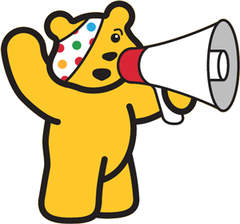 To celebrate this event we are having a non-uniform day where children can wear clothing which is spotty or stripy in return for a small donation. Please make sure that clothing / footwear is suitable for the school day, including outdoor play.The School Council will also be holding their fund raising event on this day. Please could any donations of toys, books, teddies etc. be brought into school any day from Monday 12th November?All children will have the chance to attend the event and can bring in some small change to spend if they would like to. Please ensure that they bring in their money in a named purse or wallet which can be given to their class teacher to keep safe. Children without money to spend will be given some tokens so that they can participate and have a go at the games.Thank you for your support.Mrs Capp and the School Council